Allegato 2 (CurriculumVitae)[Inserire separatamente le esperienze professionali svolte iniziando dalla più recente.][Inserire separatamente i corsi frequentati iniziando da quelli più recenti.][Rimuovere i campi non compilati.]Inserire qui ogni altra informazione pertinente, ad esempio persone di riferimento, referenze ecc.Dichiara di essere informato ai sensi e per gli effetti del Decreto legislativo n. 196/03 e s.m.i. e degli artt. 13 e 14 del Regolamento Europeo GDPR 2016/679, che i dati personali saranno raccolti e trattati, anche con strumenti informatici esclusivamente nell’ambito del procedimento per il quale la presente dichiarazione viene effettuata e secondo quanto contenuto nell’informativa resa ai sensi dei medesimi articoli e pubblicata nel sito internet dell’Ater di Treviso al cui contenuto ci si richiama integralmente.Autorizza, vista l’informativa di cui sopra, il trattamento dei dati personali, nei limiti del procedimento in oggetto, delle attività previste dalla procedura e dell’eventuale costituzione del rapporto di lavoro.Data __________________________                                                                  Firma __________________________________INFORMAZIONI PERSONALISostituire con Nome (i) Cognome (i)[Tutti i campi del CV sono facoltativi. Rimuovere i campi vuoti.][Tutti i campi del CV sono facoltativi. Rimuovere i campi vuoti.]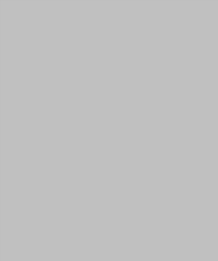  Sostituire con via, numero civico, codice postale, città, paese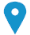  Sostituire con numero telefonico     Sostituire con telefono cellulare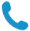 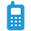  Sostituire con indirizzo e-mail 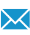 Sostituire con sito web personale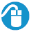 Sostituire con servizio di messaggistica istantanea Sostituire con account di messaggistica  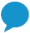 Sesso Indicare il sesso | Data di nascita gg/mm/aaaa | Nazionalità Indicare la nazionalità occupaZIONE PER LA QUALE SI CONCORREPOSIZIONE RICOPERTAOCCUPAZIONE DESIDERATATITOLO DI STUDIOΟbiettivo professionaleSostituire con lavoro richiesto / posizione / occupazione desiderata / studi intrapresi / obiettivo professionale (eliminare le voci non rilevanti nella colonna di sinistra)ESPERIENZA PROFESSIONALE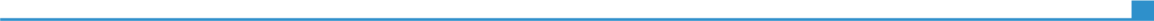 Sostituire con date (da - a)Sostituire con il lavoro o posizione ricopertaSostituire con date (da - a)Sostituire con nome e località del datore di lavoro (se rilevante, indirizzo completo e indirizzo sito webSostituire con date (da - a)Sostituire con le principali attività e responsabilitàSostituire con date (da - a)Attività o settore Sostituire con il tipo di attività o settore ISTRUZIONE E FORMAZIONESostituire con date (da - a)Sostituire con la qualifica rilasciataSostituire con il livello QEQ o altro, se conosciutoSostituire con date (da - a)Sostituire con il nome e l'indirizzo dell'organizzazione erogatrice dell'istruzione e formazione (se rilevante, indicare il paese) Sostituire con il nome e l'indirizzo dell'organizzazione erogatrice dell'istruzione e formazione (se rilevante, indicare il paese) Sostituire con date (da - a)Sostituire con un elenco delle principali materie trattate o abilità acquisiteSostituire con un elenco delle principali materie trattate o abilità acquisiteCOMPETENZE PERSONALILingua madreSostituire con la lingua(e) madreSostituire con la lingua(e) madreSostituire con la lingua(e) madreSostituire con la lingua(e) madreSostituire con la lingua(e) madreAltre lingueCOMPRENSIONE COMPRENSIONE PARLATO PARLATO PRODUZIONE SCRITTA Altre lingueAscolto Lettura Interazione Produzione orale Sostituire con la lingua Inserire il livelloInserire il livelloInserire il livelloInserire il livelloInserire il livelloSostituire con il nome del certificato di lingua acquisito. Inserire il livello, se conosciutoSostituire con il nome del certificato di lingua acquisito. Inserire il livello, se conosciutoSostituire con il nome del certificato di lingua acquisito. Inserire il livello, se conosciutoSostituire con il nome del certificato di lingua acquisito. Inserire il livello, se conosciutoSostituire con il nome del certificato di lingua acquisito. Inserire il livello, se conosciutoSostituire con la lingua Inserire il livelloInserire il livelloInserire il livelloInserire il livelloInserire il livelloSostituire con il nome del certificato di lingua acquisito. Inserire il livello, se conosciutoSostituire con il nome del certificato di lingua acquisito. Inserire il livello, se conosciutoSostituire con il nome del certificato di lingua acquisito. Inserire il livello, se conosciutoSostituire con il nome del certificato di lingua acquisito. Inserire il livello, se conosciutoSostituire con il nome del certificato di lingua acquisito. Inserire il livello, se conosciutoLivelli: A1/A2: Utente base  -  B1/B2: Utente intermedio  -  C1/C2: Utente avanzato Quadro Comune Europeo di Riferimento delle LingueLivelli: A1/A2: Utente base  -  B1/B2: Utente intermedio  -  C1/C2: Utente avanzato Quadro Comune Europeo di Riferimento delle LingueLivelli: A1/A2: Utente base  -  B1/B2: Utente intermedio  -  C1/C2: Utente avanzato Quadro Comune Europeo di Riferimento delle LingueLivelli: A1/A2: Utente base  -  B1/B2: Utente intermedio  -  C1/C2: Utente avanzato Quadro Comune Europeo di Riferimento delle LingueLivelli: A1/A2: Utente base  -  B1/B2: Utente intermedio  -  C1/C2: Utente avanzato Quadro Comune Europeo di Riferimento delle LingueCompetenze comunicativeSostituire con le competenze comunicative possedute. Specificare in quale contesto sono state acquisite.Sostituire con le competenze comunicative possedute. Specificare in quale contesto sono state acquisite.Sostituire con le competenze comunicative possedute. Specificare in quale contesto sono state acquisite.Sostituire con le competenze comunicative possedute. Specificare in quale contesto sono state acquisite.Sostituire con le competenze comunicative possedute. Specificare in quale contesto sono state acquisite.Competenze organizzative e gestionaliSostituire con le competenze organizzative e gestionali possedute. Specificare in quale contesto sono state acquisite. Sostituire con le competenze organizzative e gestionali possedute. Specificare in quale contesto sono state acquisite. Sostituire con le competenze organizzative e gestionali possedute. Specificare in quale contesto sono state acquisite. Sostituire con le competenze organizzative e gestionali possedute. Specificare in quale contesto sono state acquisite. Sostituire con le competenze organizzative e gestionali possedute. Specificare in quale contesto sono state acquisite. Competenze professionaliSostituire con le competenze professionali possedute non indicate altrove.Sostituire con le competenze professionali possedute non indicate altrove.Sostituire con le competenze professionali possedute non indicate altrove.Sostituire con le competenze professionali possedute non indicate altrove.Sostituire con le competenze professionali possedute non indicate altrove.Competenze digitaliAUTOVALUTAZIONEAUTOVALUTAZIONEAUTOVALUTAZIONEAUTOVALUTAZIONEAUTOVALUTAZIONECompetenze digitaliElaborazione delle informazioniComunicazioneCreazione di ContenutiSicurezzaRisoluzione di problemiInserire il livelloInserire il livelloInserire il livelloInserire il livelloInserire il livelloLivelli: Utente base  -  Utente intermedio  -  Utente avanzato Competenze digitali - Scheda per l'autovalutazione Livelli: Utente base  -  Utente intermedio  -  Utente avanzato Competenze digitali - Scheda per l'autovalutazione Livelli: Utente base  -  Utente intermedio  -  Utente avanzato Competenze digitali - Scheda per l'autovalutazione Livelli: Utente base  -  Utente intermedio  -  Utente avanzato Competenze digitali - Scheda per l'autovalutazione Livelli: Utente base  -  Utente intermedio  -  Utente avanzato Competenze digitali - Scheda per l'autovalutazione Sostituire con il nome dei certificati TICSostituire con il nome dei certificati TICSostituire con il nome dei certificati TICSostituire con il nome dei certificati TICSostituire con il nome dei certificati TICSostituire con altre competenze informatiche possedute. Specificare in quale contesto sono state acquisite. Sostituire con altre competenze informatiche possedute. Specificare in quale contesto sono state acquisite. Sostituire con altre competenze informatiche possedute. Specificare in quale contesto sono state acquisite. Sostituire con altre competenze informatiche possedute. Specificare in quale contesto sono state acquisite. Sostituire con altre competenze informatiche possedute. Specificare in quale contesto sono state acquisite. Altre competenzeSostituire con altre rilevanti competenze non ancora menzionate. Specificare in quale contesto sono state acquisite.Sostituire con altre rilevanti competenze non ancora menzionate. Specificare in quale contesto sono state acquisite.Sostituire con altre rilevanti competenze non ancora menzionate. Specificare in quale contesto sono state acquisite.Sostituire con altre rilevanti competenze non ancora menzionate. Specificare in quale contesto sono state acquisite.Sostituire con altre rilevanti competenze non ancora menzionate. Specificare in quale contesto sono state acquisite.Patente di guidaSostituire con la categoria/e della patente di guida.Sostituire con la categoria/e della patente di guida.Sostituire con la categoria/e della patente di guida.Sostituire con la categoria/e della patente di guida.Sostituire con la categoria/e della patente di guida.ULTERIORI INFORMAZIONI